Fiche synthèse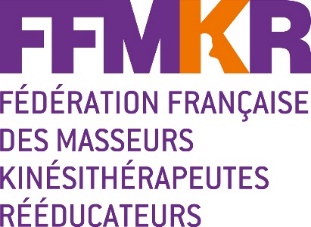 Date :   	Praticien : Patient	Nom :  	Prénom :   Comorbidités, Antécédents :  	Médecin : Prescription :  Diagnostic médical :  ADL :   /6	SituationnelDouleurAntécédents et risque médical de ChuteEquilibre intrinsèqueTUG(< 20s)TMM (max / 20)Autres bilans fonctionnelsMarcheSarcopénieBilans spécifiquesConclusion des bilansStructurel :Fonctionnel :Situationnel :Objectifs patientStructurel :Fonctionnel :Situationnel :DiagnosticObjectifs partagés de la rééducationpatient/kinésithérapeute Proposition de traitementTraitement proposé :Nombre, lieu, et fourchette de fréquence de séances prévisibles :Conseils/ éducationAtteinte des Objectifs